ANEXO 2RUEDA DE NEGOCIOS 9na VERSIÓN 
 “ENCUENTRO PLURINACIONAL DE INVESTIGACIÓN E INNOVACIÓN DE INSTITUTOS TÉCNICOS Y  TECNOLÓGICOS“RUEDA DE NEGOCIOS 9na VERSIÓN 
 “ENCUENTRO PLURINACIONAL DE INVESTIGACIÓN E INNOVACIÓN DE INSTITUTOS TÉCNICOS Y  TECNOLÓGICOS“RUEDA DE NEGOCIOS 9na VERSIÓN 
 “ENCUENTRO PLURINACIONAL DE INVESTIGACIÓN E INNOVACIÓN DE INSTITUTOS TÉCNICOS Y  TECNOLÓGICOS“RUEDA DE NEGOCIOS 9na VERSIÓN 
 “ENCUENTRO PLURINACIONAL DE INVESTIGACIÓN E INNOVACIÓN DE INSTITUTOS TÉCNICOS Y  TECNOLÓGICOS“RUEDA DE NEGOCIOS 9na VERSIÓN 
 “ENCUENTRO PLURINACIONAL DE INVESTIGACIÓN E INNOVACIÓN DE INSTITUTOS TÉCNICOS Y  TECNOLÓGICOS“RUEDA DE NEGOCIOS 9na VERSIÓN 
 “ENCUENTRO PLURINACIONAL DE INVESTIGACIÓN E INNOVACIÓN DE INSTITUTOS TÉCNICOS Y  TECNOLÓGICOS“RUEDA DE NEGOCIOS 9na VERSIÓN 
 “ENCUENTRO PLURINACIONAL DE INVESTIGACIÓN E INNOVACIÓN DE INSTITUTOS TÉCNICOS Y  TECNOLÓGICOS“RUEDA DE NEGOCIOS 9na VERSIÓN 
 “ENCUENTRO PLURINACIONAL DE INVESTIGACIÓN E INNOVACIÓN DE INSTITUTOS TÉCNICOS Y  TECNOLÓGICOS“RUEDA DE NEGOCIOS 9na VERSIÓN 
 “ENCUENTRO PLURINACIONAL DE INVESTIGACIÓN E INNOVACIÓN DE INSTITUTOS TÉCNICOS Y  TECNOLÓGICOS“RUEDA DE NEGOCIOS 9na VERSIÓN 
 “ENCUENTRO PLURINACIONAL DE INVESTIGACIÓN E INNOVACIÓN DE INSTITUTOS TÉCNICOS Y  TECNOLÓGICOS“RUEDA DE NEGOCIOS 9na VERSIÓN 
 “ENCUENTRO PLURINACIONAL DE INVESTIGACIÓN E INNOVACIÓN DE INSTITUTOS TÉCNICOS Y  TECNOLÓGICOS“RUEDA DE NEGOCIOS 9na VERSIÓN 
 “ENCUENTRO PLURINACIONAL DE INVESTIGACIÓN E INNOVACIÓN DE INSTITUTOS TÉCNICOS Y  TECNOLÓGICOS“RUEDA DE NEGOCIOS 9na VERSIÓN 
 “ENCUENTRO PLURINACIONAL DE INVESTIGACIÓN E INNOVACIÓN DE INSTITUTOS TÉCNICOS Y  TECNOLÓGICOS“RUEDA DE NEGOCIOS 9na VERSIÓN 
 “ENCUENTRO PLURINACIONAL DE INVESTIGACIÓN E INNOVACIÓN DE INSTITUTOS TÉCNICOS Y  TECNOLÓGICOS“RUEDA DE NEGOCIOS 9na VERSIÓN 
 “ENCUENTRO PLURINACIONAL DE INVESTIGACIÓN E INNOVACIÓN DE INSTITUTOS TÉCNICOS Y  TECNOLÓGICOS“RUEDA DE NEGOCIOS 9na VERSIÓN 
 “ENCUENTRO PLURINACIONAL DE INVESTIGACIÓN E INNOVACIÓN DE INSTITUTOS TÉCNICOS Y  TECNOLÓGICOS“RUEDA DE NEGOCIOS 9na VERSIÓN 
 “ENCUENTRO PLURINACIONAL DE INVESTIGACIÓN E INNOVACIÓN DE INSTITUTOS TÉCNICOS Y  TECNOLÓGICOS“RUEDA DE NEGOCIOS 9na VERSIÓN 
 “ENCUENTRO PLURINACIONAL DE INVESTIGACIÓN E INNOVACIÓN DE INSTITUTOS TÉCNICOS Y  TECNOLÓGICOS“RUEDA DE NEGOCIOS 9na VERSIÓN 
 “ENCUENTRO PLURINACIONAL DE INVESTIGACIÓN E INNOVACIÓN DE INSTITUTOS TÉCNICOS Y  TECNOLÓGICOS“RUEDA DE NEGOCIOS 9na VERSIÓN 
 “ENCUENTRO PLURINACIONAL DE INVESTIGACIÓN E INNOVACIÓN DE INSTITUTOS TÉCNICOS Y  TECNOLÓGICOS“RUEDA DE NEGOCIOS 9na VERSIÓN 
 “ENCUENTRO PLURINACIONAL DE INVESTIGACIÓN E INNOVACIÓN DE INSTITUTOS TÉCNICOS Y  TECNOLÓGICOS“RUEDA DE NEGOCIOS 9na VERSIÓN 
 “ENCUENTRO PLURINACIONAL DE INVESTIGACIÓN E INNOVACIÓN DE INSTITUTOS TÉCNICOS Y  TECNOLÓGICOS“RUEDA DE NEGOCIOS 9na VERSIÓN 
 “ENCUENTRO PLURINACIONAL DE INVESTIGACIÓN E INNOVACIÓN DE INSTITUTOS TÉCNICOS Y  TECNOLÓGICOS“RUEDA DE NEGOCIOS 9na VERSIÓN 
 “ENCUENTRO PLURINACIONAL DE INVESTIGACIÓN E INNOVACIÓN DE INSTITUTOS TÉCNICOS Y  TECNOLÓGICOS“RUEDA DE NEGOCIOS 9na VERSIÓN 
 “ENCUENTRO PLURINACIONAL DE INVESTIGACIÓN E INNOVACIÓN DE INSTITUTOS TÉCNICOS Y  TECNOLÓGICOS“RUEDA DE NEGOCIOS 9na VERSIÓN 
 “ENCUENTRO PLURINACIONAL DE INVESTIGACIÓN E INNOVACIÓN DE INSTITUTOS TÉCNICOS Y  TECNOLÓGICOS“RUEDA DE NEGOCIOS 9na VERSIÓN 
 “ENCUENTRO PLURINACIONAL DE INVESTIGACIÓN E INNOVACIÓN DE INSTITUTOS TÉCNICOS Y  TECNOLÓGICOS“RUEDA DE NEGOCIOS 9na VERSIÓN 
 “ENCUENTRO PLURINACIONAL DE INVESTIGACIÓN E INNOVACIÓN DE INSTITUTOS TÉCNICOS Y  TECNOLÓGICOS“RUEDA DE NEGOCIOS 9na VERSIÓN 
 “ENCUENTRO PLURINACIONAL DE INVESTIGACIÓN E INNOVACIÓN DE INSTITUTOS TÉCNICOS Y  TECNOLÓGICOS“RUEDA DE NEGOCIOS 9na VERSIÓN 
 “ENCUENTRO PLURINACIONAL DE INVESTIGACIÓN E INNOVACIÓN DE INSTITUTOS TÉCNICOS Y  TECNOLÓGICOS“RUEDA DE NEGOCIOS 9na VERSIÓN 
 “ENCUENTRO PLURINACIONAL DE INVESTIGACIÓN E INNOVACIÓN DE INSTITUTOS TÉCNICOS Y  TECNOLÓGICOS“RUEDA DE NEGOCIOS 9na VERSIÓN 
 “ENCUENTRO PLURINACIONAL DE INVESTIGACIÓN E INNOVACIÓN DE INSTITUTOS TÉCNICOS Y  TECNOLÓGICOS“RUEDA DE NEGOCIOS 9na VERSIÓN 
 “ENCUENTRO PLURINACIONAL DE INVESTIGACIÓN E INNOVACIÓN DE INSTITUTOS TÉCNICOS Y  TECNOLÓGICOS“RUEDA DE NEGOCIOS 9na VERSIÓN 
 “ENCUENTRO PLURINACIONAL DE INVESTIGACIÓN E INNOVACIÓN DE INSTITUTOS TÉCNICOS Y  TECNOLÓGICOS“RUEDA DE NEGOCIOS 9na VERSIÓN 
 “ENCUENTRO PLURINACIONAL DE INVESTIGACIÓN E INNOVACIÓN DE INSTITUTOS TÉCNICOS Y  TECNOLÓGICOS“RUEDA DE NEGOCIOS 9na VERSIÓN 
 “ENCUENTRO PLURINACIONAL DE INVESTIGACIÓN E INNOVACIÓN DE INSTITUTOS TÉCNICOS Y  TECNOLÓGICOS“RUEDA DE NEGOCIOS 9na VERSIÓN 
 “ENCUENTRO PLURINACIONAL DE INVESTIGACIÓN E INNOVACIÓN DE INSTITUTOS TÉCNICOS Y  TECNOLÓGICOS“RUEDA DE NEGOCIOS 9na VERSIÓN 
 “ENCUENTRO PLURINACIONAL DE INVESTIGACIÓN E INNOVACIÓN DE INSTITUTOS TÉCNICOS Y  TECNOLÓGICOS“RUEDA DE NEGOCIOS 9na VERSIÓN 
 “ENCUENTRO PLURINACIONAL DE INVESTIGACIÓN E INNOVACIÓN DE INSTITUTOS TÉCNICOS Y  TECNOLÓGICOS“RUEDA DE NEGOCIOS 9na VERSIÓN 
 “ENCUENTRO PLURINACIONAL DE INVESTIGACIÓN E INNOVACIÓN DE INSTITUTOS TÉCNICOS Y  TECNOLÓGICOS“RUEDA DE NEGOCIOS 9na VERSIÓN 
 “ENCUENTRO PLURINACIONAL DE INVESTIGACIÓN E INNOVACIÓN DE INSTITUTOS TÉCNICOS Y  TECNOLÓGICOS“RUEDA DE NEGOCIOS 9na VERSIÓN 
 “ENCUENTRO PLURINACIONAL DE INVESTIGACIÓN E INNOVACIÓN DE INSTITUTOS TÉCNICOS Y  TECNOLÓGICOS“RUEDA DE NEGOCIOS 9na VERSIÓN 
 “ENCUENTRO PLURINACIONAL DE INVESTIGACIÓN E INNOVACIÓN DE INSTITUTOS TÉCNICOS Y  TECNOLÓGICOS“RUEDA DE NEGOCIOS 9na VERSIÓN 
 “ENCUENTRO PLURINACIONAL DE INVESTIGACIÓN E INNOVACIÓN DE INSTITUTOS TÉCNICOS Y  TECNOLÓGICOS“RUEDA DE NEGOCIOS 9na VERSIÓN 
 “ENCUENTRO PLURINACIONAL DE INVESTIGACIÓN E INNOVACIÓN DE INSTITUTOS TÉCNICOS Y  TECNOLÓGICOS“RUEDA DE NEGOCIOS 9na VERSIÓN 
 “ENCUENTRO PLURINACIONAL DE INVESTIGACIÓN E INNOVACIÓN DE INSTITUTOS TÉCNICOS Y  TECNOLÓGICOS“Fecha: 22 de Septiembre 2016.Fecha: 22 de Septiembre 2016.Fecha: 22 de Septiembre 2016.Fecha: 22 de Septiembre 2016.Fecha: 22 de Septiembre 2016.Fecha: 22 de Septiembre 2016.Fecha: 22 de Septiembre 2016.Fecha: 22 de Septiembre 2016.Fecha: 22 de Septiembre 2016.Fecha: 22 de Septiembre 2016.Fecha: 22 de Septiembre 2016.Fecha: 22 de Septiembre 2016.Fecha: 22 de Septiembre 2016.Fecha: 22 de Septiembre 2016.Fecha: 22 de Septiembre 2016.Fecha: 22 de Septiembre 2016.Fecha: 22 de Septiembre 2016.Fecha: 22 de Septiembre 2016.Fecha: 22 de Septiembre 2016.Fecha: 22 de Septiembre 2016.Fecha: 22 de Septiembre 2016.Fecha: 22 de Septiembre 2016.Fecha: 22 de Septiembre 2016.Lugar: Coliseo Cerrado Julio Borelo ViteritoLugar: Coliseo Cerrado Julio Borelo ViteritoLugar: Coliseo Cerrado Julio Borelo ViteritoLugar: Coliseo Cerrado Julio Borelo ViteritoLugar: Coliseo Cerrado Julio Borelo ViteritoLugar: Coliseo Cerrado Julio Borelo ViteritoLugar: Coliseo Cerrado Julio Borelo ViteritoLugar: Coliseo Cerrado Julio Borelo ViteritoLugar: Coliseo Cerrado Julio Borelo ViteritoLugar: Coliseo Cerrado Julio Borelo ViteritoLugar: Coliseo Cerrado Julio Borelo ViteritoLugar: Coliseo Cerrado Julio Borelo ViteritoLugar: Coliseo Cerrado Julio Borelo ViteritoLugar: Coliseo Cerrado Julio Borelo ViteritoLugar: Coliseo Cerrado Julio Borelo ViteritoLugar: Coliseo Cerrado Julio Borelo ViteritoLugar: Coliseo Cerrado Julio Borelo ViteritoLugar: Coliseo Cerrado Julio Borelo ViteritoLugar: Coliseo Cerrado Julio Borelo ViteritoLugar: Coliseo Cerrado Julio Borelo ViteritoLugar: Coliseo Cerrado Julio Borelo ViteritoLugar: Coliseo Cerrado Julio Borelo ViteritoLugar: Coliseo Cerrado Julio Borelo Viterito                      FORMULARIO DE INSCRIPCIÓN                      FORMULARIO DE INSCRIPCIÓN                      FORMULARIO DE INSCRIPCIÓN                      FORMULARIO DE INSCRIPCIÓN                      FORMULARIO DE INSCRIPCIÓN                      FORMULARIO DE INSCRIPCIÓN                      FORMULARIO DE INSCRIPCIÓN                      FORMULARIO DE INSCRIPCIÓN                      FORMULARIO DE INSCRIPCIÓN                      FORMULARIO DE INSCRIPCIÓN                      FORMULARIO DE INSCRIPCIÓN                      FORMULARIO DE INSCRIPCIÓN                      FORMULARIO DE INSCRIPCIÓN                      FORMULARIO DE INSCRIPCIÓN                      FORMULARIO DE INSCRIPCIÓN                      FORMULARIO DE INSCRIPCIÓN                      FORMULARIO DE INSCRIPCIÓN                      FORMULARIO DE INSCRIPCIÓN                      FORMULARIO DE INSCRIPCIÓN                      FORMULARIO DE INSCRIPCIÓN                      FORMULARIO DE INSCRIPCIÓN                      FORMULARIO DE INSCRIPCIÓN                      FORMULARIO DE INSCRIPCIÓN                      FORMULARIO DE INSCRIPCIÓN                      FORMULARIO DE INSCRIPCIÓNFavor enviar vía correo electrónico a  antoniovargasaa521@gmail.com o vía  fax a (591-2) 2442144 o 2447074Favor enviar vía correo electrónico a  antoniovargasaa521@gmail.com o vía  fax a (591-2) 2442144 o 2447074Favor enviar vía correo electrónico a  antoniovargasaa521@gmail.com o vía  fax a (591-2) 2442144 o 2447074Favor enviar vía correo electrónico a  antoniovargasaa521@gmail.com o vía  fax a (591-2) 2442144 o 2447074Favor enviar vía correo electrónico a  antoniovargasaa521@gmail.com o vía  fax a (591-2) 2442144 o 2447074Favor enviar vía correo electrónico a  antoniovargasaa521@gmail.com o vía  fax a (591-2) 2442144 o 2447074Favor enviar vía correo electrónico a  antoniovargasaa521@gmail.com o vía  fax a (591-2) 2442144 o 2447074Favor enviar vía correo electrónico a  antoniovargasaa521@gmail.com o vía  fax a (591-2) 2442144 o 2447074Favor enviar vía correo electrónico a  antoniovargasaa521@gmail.com o vía  fax a (591-2) 2442144 o 2447074Favor enviar vía correo electrónico a  antoniovargasaa521@gmail.com o vía  fax a (591-2) 2442144 o 2447074Favor enviar vía correo electrónico a  antoniovargasaa521@gmail.com o vía  fax a (591-2) 2442144 o 2447074Favor enviar vía correo electrónico a  antoniovargasaa521@gmail.com o vía  fax a (591-2) 2442144 o 2447074Favor enviar vía correo electrónico a  antoniovargasaa521@gmail.com o vía  fax a (591-2) 2442144 o 2447074Favor enviar vía correo electrónico a  antoniovargasaa521@gmail.com o vía  fax a (591-2) 2442144 o 2447074Favor enviar vía correo electrónico a  antoniovargasaa521@gmail.com o vía  fax a (591-2) 2442144 o 2447074Favor enviar vía correo electrónico a  antoniovargasaa521@gmail.com o vía  fax a (591-2) 2442144 o 2447074Favor enviar vía correo electrónico a  antoniovargasaa521@gmail.com o vía  fax a (591-2) 2442144 o 2447074Favor enviar vía correo electrónico a  antoniovargasaa521@gmail.com o vía  fax a (591-2) 2442144 o 2447074Favor enviar vía correo electrónico a  antoniovargasaa521@gmail.com o vía  fax a (591-2) 2442144 o 2447074Favor enviar vía correo electrónico a  antoniovargasaa521@gmail.com o vía  fax a (591-2) 2442144 o 2447074Favor enviar vía correo electrónico a  antoniovargasaa521@gmail.com o vía  fax a (591-2) 2442144 o 2447074Favor enviar vía correo electrónico a  antoniovargasaa521@gmail.com o vía  fax a (591-2) 2442144 o 2447074Favor enviar vía correo electrónico a  antoniovargasaa521@gmail.com o vía  fax a (591-2) 2442144 o 2447074Favor enviar vía correo electrónico a  antoniovargasaa521@gmail.com o vía  fax a (591-2) 2442144 o 2447074Favor enviar vía correo electrónico a  antoniovargasaa521@gmail.com o vía  fax a (591-2) 2442144 o 2447074Favor enviar vía correo electrónico a  antoniovargasaa521@gmail.com o vía  fax a (591-2) 2442144 o 2447074Favor enviar vía correo electrónico a  antoniovargasaa521@gmail.com o vía  fax a (591-2) 2442144 o 2447074Favor enviar vía correo electrónico a  antoniovargasaa521@gmail.com o vía  fax a (591-2) 2442144 o 2447074Favor enviar vía correo electrónico a  antoniovargasaa521@gmail.com o vía  fax a (591-2) 2442144 o 2447074Favor enviar vía correo electrónico a  antoniovargasaa521@gmail.com o vía  fax a (591-2) 2442144 o 2447074Favor enviar vía correo electrónico a  antoniovargasaa521@gmail.com o vía  fax a (591-2) 2442144 o 2447074Favor enviar vía correo electrónico a  antoniovargasaa521@gmail.com o vía  fax a (591-2) 2442144 o 2447074Favor enviar vía correo electrónico a  antoniovargasaa521@gmail.com o vía  fax a (591-2) 2442144 o 2447074Favor enviar vía correo electrónico a  antoniovargasaa521@gmail.com o vía  fax a (591-2) 2442144 o 2447074Favor enviar vía correo electrónico a  antoniovargasaa521@gmail.com o vía  fax a (591-2) 2442144 o 2447074Favor enviar vía correo electrónico a  antoniovargasaa521@gmail.com o vía  fax a (591-2) 2442144 o 2447074Favor enviar vía correo electrónico a  antoniovargasaa521@gmail.com o vía  fax a (591-2) 2442144 o 2447074Favor enviar vía correo electrónico a  antoniovargasaa521@gmail.com o vía  fax a (591-2) 2442144 o 2447074Favor enviar vía correo electrónico a  antoniovargasaa521@gmail.com o vía  fax a (591-2) 2442144 o 2447074Favor enviar vía correo electrónico a  antoniovargasaa521@gmail.com o vía  fax a (591-2) 2442144 o 2447074Favor enviar vía correo electrónico a  antoniovargasaa521@gmail.com o vía  fax a (591-2) 2442144 o 2447074Favor enviar vía correo electrónico a  antoniovargasaa521@gmail.com o vía  fax a (591-2) 2442144 o 2447074Favor enviar vía correo electrónico a  antoniovargasaa521@gmail.com o vía  fax a (591-2) 2442144 o 2447074Favor enviar vía correo electrónico a  antoniovargasaa521@gmail.com o vía  fax a (591-2) 2442144 o 2447074Favor enviar vía correo electrónico a  antoniovargasaa521@gmail.com o vía  fax a (591-2) 2442144 o 2447074Favor enviar vía correo electrónico a  antoniovargasaa521@gmail.com o vía  fax a (591-2) 2442144 o 2447074Favor enviar vía correo electrónico a  antoniovargasaa521@gmail.com o vía  fax a (591-2) 2442144 o 2447074Favor enviar vía correo electrónico a  antoniovargasaa521@gmail.com o vía  fax a (591-2) 2442144 o 2447074Favor enviar vía correo electrónico a  antoniovargasaa521@gmail.com o vía  fax a (591-2) 2442144 o 2447074Favor enviar vía correo electrónico a  antoniovargasaa521@gmail.com o vía  fax a (591-2) 2442144 o 24470741. IDENTIFICACION DE LA INSTITUCION O EMPRESA1. IDENTIFICACION DE LA INSTITUCION O EMPRESA1. IDENTIFICACION DE LA INSTITUCION O EMPRESA1. IDENTIFICACION DE LA INSTITUCION O EMPRESA1. IDENTIFICACION DE LA INSTITUCION O EMPRESA1. IDENTIFICACION DE LA INSTITUCION O EMPRESA1. IDENTIFICACION DE LA INSTITUCION O EMPRESA1. IDENTIFICACION DE LA INSTITUCION O EMPRESA1. IDENTIFICACION DE LA INSTITUCION O EMPRESA1. IDENTIFICACION DE LA INSTITUCION O EMPRESA1. IDENTIFICACION DE LA INSTITUCION O EMPRESA1. IDENTIFICACION DE LA INSTITUCION O EMPRESA1. IDENTIFICACION DE LA INSTITUCION O EMPRESA1. IDENTIFICACION DE LA INSTITUCION O EMPRESA1. IDENTIFICACION DE LA INSTITUCION O EMPRESA1. IDENTIFICACION DE LA INSTITUCION O EMPRESA1. IDENTIFICACION DE LA INSTITUCION O EMPRESA1. IDENTIFICACION DE LA INSTITUCION O EMPRESA1. IDENTIFICACION DE LA INSTITUCION O EMPRESA1. IDENTIFICACION DE LA INSTITUCION O EMPRESA1. IDENTIFICACION DE LA INSTITUCION O EMPRESA1. IDENTIFICACION DE LA INSTITUCION O EMPRESA1. IDENTIFICACION DE LA INSTITUCION O EMPRESA1. IDENTIFICACION DE LA INSTITUCION O EMPRESA1. IDENTIFICACION DE LA INSTITUCION O EMPRESANombre de la EmpresaNombre de la EmpresaNombre de la EmpresaDirecciónDirecciónCiudadCiudadCiudadCiudadEstado o DepartamentoEstado o DepartamentoEstado o DepartamentoPaísTeléfonoTeléfonoFax:Código PostalCódigo PostalCasilla PostalCasilla PostalCasilla PostalCasilla PostalCasilla PostalCasilla PostalCasilla PostalCasilla PostalWeb-siteWeb-siteSkype:E-mail:E-mail:E-mail: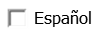 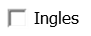 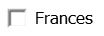 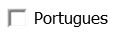 OtroOtroOtroOtroOtro2. ACTIVIDAD DE LA EMPRESA2. ACTIVIDAD DE LA EMPRESA2. ACTIVIDAD DE LA EMPRESA2. ACTIVIDAD DE LA EMPRESA2. ACTIVIDAD DE LA EMPRESA2. ACTIVIDAD DE LA EMPRESA2. ACTIVIDAD DE LA EMPRESA2. ACTIVIDAD DE LA EMPRESA2. ACTIVIDAD DE LA EMPRESA2. ACTIVIDAD DE LA EMPRESA2. ACTIVIDAD DE LA EMPRESA2. ACTIVIDAD DE LA EMPRESA2. ACTIVIDAD DE LA EMPRESA2. ACTIVIDAD DE LA EMPRESA2. ACTIVIDAD DE LA EMPRESA2. ACTIVIDAD DE LA EMPRESA2. ACTIVIDAD DE LA EMPRESA2. ACTIVIDAD DE LA EMPRESA2. ACTIVIDAD DE LA EMPRESA2. ACTIVIDAD DE LA EMPRESA2. ACTIVIDAD DE LA EMPRESA2. ACTIVIDAD DE LA EMPRESA2. ACTIVIDAD DE LA EMPRESA2. ACTIVIDAD DE LA EMPRESA2. ACTIVIDAD DE LA EMPRESA3. PARTICIPANTES EN LA RUEDA DE NEGOCIOS3. PARTICIPANTES EN LA RUEDA DE NEGOCIOS3. PARTICIPANTES EN LA RUEDA DE NEGOCIOS3. PARTICIPANTES EN LA RUEDA DE NEGOCIOS3. PARTICIPANTES EN LA RUEDA DE NEGOCIOS3. PARTICIPANTES EN LA RUEDA DE NEGOCIOS3. PARTICIPANTES EN LA RUEDA DE NEGOCIOS3. PARTICIPANTES EN LA RUEDA DE NEGOCIOS3. PARTICIPANTES EN LA RUEDA DE NEGOCIOS3. PARTICIPANTES EN LA RUEDA DE NEGOCIOS3. PARTICIPANTES EN LA RUEDA DE NEGOCIOS3. PARTICIPANTES EN LA RUEDA DE NEGOCIOS3. PARTICIPANTES EN LA RUEDA DE NEGOCIOS3. PARTICIPANTES EN LA RUEDA DE NEGOCIOS3. PARTICIPANTES EN LA RUEDA DE NEGOCIOS3. PARTICIPANTES EN LA RUEDA DE NEGOCIOS3. PARTICIPANTES EN LA RUEDA DE NEGOCIOS3. PARTICIPANTES EN LA RUEDA DE NEGOCIOS3. PARTICIPANTES EN LA RUEDA DE NEGOCIOS3. PARTICIPANTES EN LA RUEDA DE NEGOCIOS3. PARTICIPANTES EN LA RUEDA DE NEGOCIOS3. PARTICIPANTES EN LA RUEDA DE NEGOCIOS3. PARTICIPANTES EN LA RUEDA DE NEGOCIOS3. PARTICIPANTES EN LA RUEDA DE NEGOCIOS3. PARTICIPANTES EN LA RUEDA DE NEGOCIOSApellidoApellidoApellidoApellidoApellidoNombreNombreNombreNombreNombreCargoCargoCargo4.                                                    OFERTA4.                                                    OFERTA4.                                                    OFERTA4.                                                    OFERTA4.                                                    OFERTA4.                                                    OFERTA4.                                                    OFERTA4.                                                    OFERTA4.                                                    OFERTA4.                                                    OFERTA4.                                                    OFERTADEMANDADEMANDADEMANDADEMANDADEMANDADEMANDADEMANDADEMANDADEMANDADEMANDADEMANDADEMANDADEMANDADEMANDAProductos/Servicios/Tecnología/Capital y otros acuerdos(Indique con la mayor precisión posible)Productos/Servicios/Tecnología/Capital y otros acuerdos(Indique con la mayor precisión posible)Productos/Servicios/Tecnología/Capital y otros acuerdos(Indique con la mayor precisión posible)Productos/Servicios/Tecnología/Capital y otros acuerdos(Indique con la mayor precisión posible)Productos/Servicios/Tecnología/Capital y otros acuerdos(Indique con la mayor precisión posible)Productos/Servicios/Tecnología/Capital y otros acuerdos(Indique con la mayor precisión posible)Productos/Servicios/Tecnología/Capital y otros acuerdos(Indique con la mayor precisión posible)Productos/Servicios/Tecnología/Capital y otros acuerdos(Indique con la mayor precisión posible)Productos/Servicios/Tecnología/Capital y otros acuerdos(Indique con la mayor precisión posible)Productos/Servicios/Tecnología/Capital y otros acuerdos(Indique con la mayor precisión posible)Productos/Servicios/Tecnología/Capital y otros acuerdos(Indique con la mayor precisión posible)Productos/Servicios/Tecnología/Capital y otros acuerdos(Indique con la mayor precisión posible)Productos/Servicios/Tecnología/Capital y otros acuerdos(Indique con la mayor precisión posible)Productos/Servicios/Tecnología/Capital y otros acuerdos(Indique con la mayor precisión posible)Productos/Servicios/Tecnología/Capital y otros acuerdos(Indique con la mayor precisión posible)Productos/Servicios/Tecnología/Capital y otros acuerdos(Indique con la mayor precisión posible)Productos/Servicios/Tecnología/Capital y otros acuerdos(Indique con la mayor precisión posible)Productos/Servicios/Tecnología/Capital y otros acuerdos(Indique con la mayor precisión posible)Productos/Servicios/Tecnología/Capital y otros acuerdos(Indique con la mayor precisión posible)Productos/Servicios/Tecnología/Capital y otros acuerdos(Indique con la mayor precisión posible)Productos/Servicios/Tecnología/Capital y otros acuerdos(Indique con la mayor precisión posible)Productos/Servicios/Tecnología/Capital y otros acuerdos(Indique con la mayor precisión posible)Productos/Servicios/Tecnología/Capital y otros acuerdos(Indique con la mayor precisión posible)Productos/Servicios/Tecnología/Capital y otros acuerdos(Indique con la mayor precisión posible)Productos/Servicios/Tecnología/Capital y otros acuerdos(Indique con la mayor precisión posible)5. *5. *5. *5. *5. *5. *5. *5. *5. *5. *5. *5. *5. *5. *5. *5. *5. *5. *5. *5. *5. *5. *5. *5. *5. *6. *6. *6. *6. *6. *6. *6. *6. *6. *6. *6. *6. *6. *6. *6. *6. *6. *6. *6. *6. *6. *6. *6. *6. *6. *7. *7. *7. *7. *7. *7. *7. *7. *7. *7. *7. *7. *7. *7. *7. *7. *7. *7. *7. *7. *7. *7. *7. *7. *7. *FIRMA Y SELLO DEL SOLICITANTE FIRMA Y SELLO DEL SOLICITANTE FIRMA Y SELLO DEL SOLICITANTE FIRMA Y SELLO DEL SOLICITANTE FIRMA Y SELLO DEL SOLICITANTE FIRMA Y SELLO DEL SOLICITANTE FIRMA Y SELLO DEL SOLICITANTE FIRMA Y SELLO DEL SOLICITANTE FIRMA Y SELLO DEL SOLICITANTE FIRMA Y SELLO DEL SOLICITANTE FIRMA Y SELLO DEL SOLICITANTE RESPONDIDORESPONDIDORESPONDIDORESPONDIDORESPONDIDORESPONDIDORESPONDIDOFIRMA Y SELLO DEL SOLICITANTE FIRMA Y SELLO DEL SOLICITANTE FIRMA Y SELLO DEL SOLICITANTE FIRMA Y SELLO DEL SOLICITANTE FIRMA Y SELLO DEL SOLICITANTE FIRMA Y SELLO DEL SOLICITANTE FIRMA Y SELLO DEL SOLICITANTE FIRMA Y SELLO DEL SOLICITANTE FIRMA Y SELLO DEL SOLICITANTE FIRMA Y SELLO DEL SOLICITANTE FIRMA Y SELLO DEL SOLICITANTE FIRMA Y SELLO DEL SOLICITANTE FIRMA Y SELLO DEL SOLICITANTE FIRMA Y SELLO DEL SOLICITANTE FIRMA Y SELLO DEL SOLICITANTE FIRMA Y SELLO DEL SOLICITANTE FIRMA Y SELLO DEL SOLICITANTE FIRMA Y SELLO DEL SOLICITANTE FIRMA Y SELLO DEL SOLICITANTE FIRMA Y SELLO DEL SOLICITANTE FIRMA Y SELLO DEL SOLICITANTE FIRMA Y SELLO DEL SOLICITANTE ACEPTADOACEPTADOACEPTADOACEPTADOACEPTADOACEPTADOACEPTADO